YÜKSEL BODUR İLKOKULU-İnternet Etiği Kuralları-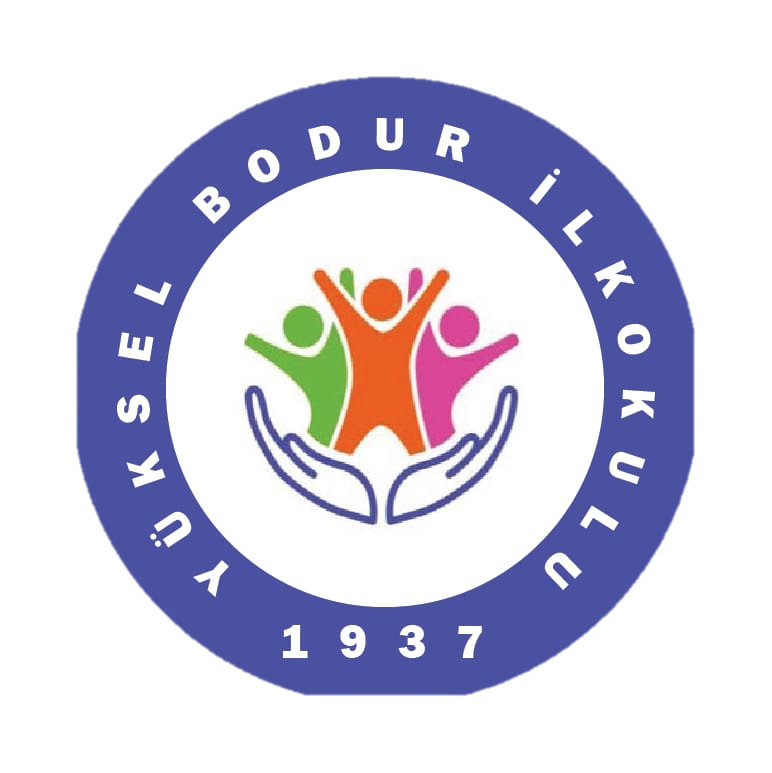 Okulumuzda;Hiçbir kimsenin rızası olmadan fotoğrafı çekilemez, video kaydı yapılamaz ve sosyal medya gibi herkese açık ortamlarda paylaşılamaz.Çevrim içi ortamlar kimseye zarar vermek için kullanılamaz.Bilgisayar, yalan bilgileri yaymak için ve hırsızlık yapmak için kullanılamaz.Diğer kullanıcıların dosyalarına izinsiz bir şekilde erişim sağlanamaz.Bedeli ödenmeyen yazılımlar ve programlar kullanılamaz.İnternet ortamında uygun olmayan (yasadışı) içerikleri indirilemez, paylaşılamaz veya saklanamaz.Fikir ve sanat eserleri ile telif hakları ve lisanslama konusunda titiz davranılır.Telif hakkı olan materyallerin lisanssız kopyaları oluşturulamaz.Sahibi olunmayan eserler topluluklarla paylaşılamaz.Elektronik ortamlara bağlanan cihazlara, sistemlere veya sistemlerde bulunan bilgi kaynaklarına erişim yetkiniz yok ise girilemeyeceği ve kasıtlı olarak sisteme müdahale edilemeyeceği veya işleyişinde değişiklikler yapılamayacağı her zaman hatırda tutulmalıdır.